Protokol o předání vzorků 	Lab. č. :Byl jsem seznámen s limity mnou zvolené specifikace (normy/vyhlášky), dle které bude vydán výrok o shodě. Byl jsem seznámen s faktem, že při požadavku na výrok o shodě s danou specifikací nebude do rozhodovacího pravidla zahrnuta nejistota. Souhlasím se zadáním analýz mimo rozsah akreditace laboratoře Monitoring, s.r.o. do jiné akreditované laboratoře.Poznámky: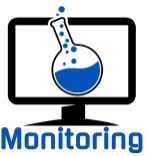 Monitoring, s.r.o., analytická laboratořZkušební laboratoř akreditovaná ČIA podle ČSN EN ISO/IEC 17025:2018 pod č.1416Radiová 1122/1, 102 00 Praha 15 – Hostivař, tel. 266316272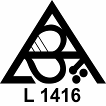 Zákazník:Email:	Telefon:Hodnocení:      ano        neDle vyhlášky:Předal:Převzal:                       Přezkoumal:Datum dodání:Předání výsledků:Požadovaný termín:Předání výsledků:Lab. čísloAkceMatriceVzorekHloubkaDatum odběruPožadovaný rozbor